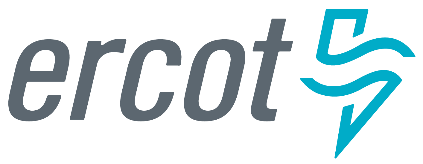 Operations Training Working Group (OTWG)August 8th, 2019WebEx0900-1200 Anti-trust AdmonitionTo avoid raising concerns about antitrust liability, participants in ERCOT activities should refrain from proposing any action or measure that would exceed ERCOT’s authority under federal or state law. For additional information, stakeholders should consult the Statement of Position on Antitrust Issues for Members of ERCOT Committees, Subcommittees, and Working Groups, which is posted on the ERCOT website.DisclaimerAll presentations and materials submitted by Market Participants or any other Entity to ERCOT staff for this meeting are received and posted with the acknowledgement that the information will be considered public in accordance with the ERCOT Websites Content Management Operating Procedure.Previous meeting minutesMotion to passCURRENT/UPCOMING EVENTSTexas Power Reliability Conference (7/18-19/2019)Hosted in Austin TX by Electric Utility Consultants Inc (EUCI)https://www.euci.com/event_post/0719-texas-power-reliability/ Texas RE will host the 2019 Generator Weatherization Workshop at 805 Las Cimas Parkway, Suite 200, Austin, TX 78746, on September 5, 2019 from 8:00 a.m. – 12:00 p.m. OPERATIONS NOTICES,  NOGRRs and NPRRsNOGRR/NPRRNOGRR 194 pending ROS vote http://www.ercot.com/mktrules/issues/nogrr No additional news to reportITEMS FOR DISCUSSIONERCOT Initial Operator Training Program Update – ON HOLDInhouse curriculum is ongoingMarket Participant curriculum will be revisited upon NERCs decision re: one Certification for adjustments as necessaryERCOT Certification Exam Update – ON HOLDERCOT Legal has closed the exam to non-ERCOT personnel (anyone not represented by an ERCOT market participant)The standard exam schedule has resumed but will be modified during the Operator Training Seminar25 exam participants then evaluate pass/fail rate?ERCOT Fundamentals manualUpdate – ON HOLDUnder reviewRedlines to suggest changes/updates for incorrect/confusing information and more in-depth “how” where neededHuman Performance Improvement (HPI) Task ForceUpdate – M. Goulding (Vice-Chair)Scope Document acceptedTF to set terms for WG by February 2020NERC HPI training workshop ?Prepareing NDAs for membersGathering data from NATF/WECC presentationsTRAINING EVENTS2019 Black Start and Restoration TrainingUpdate - E. JohnsonFuture training improvements (stage and/or role exercises) After-action report – pending2020 BST Market Notice to go out before the end of the year – same format as 201935th Annual ERCOT Region Operator Training SeminarRegistration/Accomodations in Market Notice 17.5 CEHs available: 3.5 CBT, 14 ILTBegins next week with the RehearsalCBT Training from Martech will be released for all regular sessions next week; REMINDER: this is not SPAM.2019 Other Training WSD – week 2 of cycle 6 (10/23-24/19)Market Notice will go out next month to solicit events2019 remote training as in pastFuture training onsite? Tabled for October meetingGridEX – week 5 of cycle 6 (11/13-11/14/2019)Information going out to MPs from M. Allgaier?NERC requirements to group from A. Battalingo?Tabled for October meetingNew BusinessExplore possibility of new Task Force for Severe Weather Drills – comprised of OTWG members, to develop more in depth scriptsOWG takes the lead on weather drills? ERCOT take a look at responsibilities with OWG.AdjournNext Meeting Dates (Information will be updated by the meeting)http://www.ercot.com/committees/board/tac/ros/otwg/September 12th (9am)		TCC 1, RM 252 / WebExOctober 10th (9am)		TCC 1, RM 252 / WebExNovember 7th  (9am)	TCC 1, RM 252 / WebExDecember 12th (9am)	TCC 1, RM 252 / WebEx